Academic Achievement Center (AAC)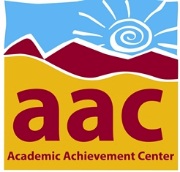 Tutoring ReferralFree tutoring services are available to all Columbia students with the completion of a Tutoring Referral form each semester.  Please ask your instructor or counselor to complete this referral and bring it to the AAC to make a tutoring appointment. I recommend that the student named below receive tutoring for ________________________to address the following learning needs:  (choose at least one)		 (course name)□ Study Skills		□ Learning Strategies		□ Reading Strategies		□ Math Proficiency		□ Research Skills  		□ Test Taking Strategies□ Writing Proficiency (includes AAC Stamp)	□ Course Specific Review/Problem-solving□ Other_________________________________________________________________	Student Name	 ____________________________________	Referring Faculty (Print & Sign) ____________________________________Semester Year	 ____________________________________Academic Achievement Center	  588-5088		Tamarack 2nd Floor